Project UK Catch composition for Nephrops fisheries in ICES divisions 4a-c, 6a and 7a – Demersal trawls and pots/creelAuthor(s): Ana Ribeiro Santos Issue Date: 08/03/2021Cefas Document Control Executive SummaryCefas was commissioned to contribute to Project UK. The project is facilitated by the Marine Stewardship Council (MSC) and aims to work towards an environmentally sustainable future for UK fisheries. Several fisheries were selected due to their importance for the UK market. One of which is the Nephrops fishery in ICES divisions 4a-c, 6a and 7a.The aim of the study was to compile catch composition profile for each gear type in each Nephrops function unit (FU). The catch profile was developed using the official landings database and discards estimates collected by Cefas Observer programme in 2018 and 2019.Landings, discards, proportion of each species and species category (Primary, Secondary, ‘Out-of-scope or ETP) were tabulated. In this report catch profiles are presented for FU6 – Farn Deeps and FU14 – East Irish Sea because these are the only function units covered by Cefas Observer sampling. The top 20 species (95% of the total catch) for each gear were provided in the report and the complete list of species was provided in excel format, as supplementary material. In the FU6 – Farn Deeps the average between both years, the main primary species caught by for each gear type included:Otter trawl (OTB_70-99): Norway lobster (Nephrops norvegicus, 66%), whiting (Merlangius merlangus, 16%) (Table 4).Otter trawl (OTB_>=100): Norway lobster (45%), whiting (28%) and haddock (8%).  For pots and creel, the main species landed were secondary species: Edible crab (70%) and European lobster (Homarus gammarus, 21%). All primary species landed by pots and creel were minor (i.e. less than 5% of the landiings)In the FU14 – East Irish Sea the average between both years,  the main primary species caught by for each gear type included:Otter trawl (OTB_70-99): Norway lobster (Nephrops norvegicus, 66%), whiting (Merlangius merlangus, 16%) (Table 4).Otter trawl (OTB_>=100): Norway lobster (45%), whiting (28%) and haddock (8%).  For pots and creel, the main species landed was secondary species: Whelk (Buccinum undatum, 90%).Table of Contents1	Introduction	42	Material and Methods	42.1	Data sources	42.1.1	Cefas Observer programme	52.1.2	Official Landings (IFISH database)	52.2	Estimation of discards	62.2.1	Catch profiles	73	Results	83.1	Landings and effort	8Catch profile	83.1.1	FU6 – Farn Deeps	93.1.2	FU14 – East Irish Sea	94	Discussion	16TablesTable 1. List of Nephrops Function units in ICES divisions 4a-c, 6a and 7a.	4Table 2. Stratification of the current Cefas Observer programme (off-shore).	5Table 3. Summary of total number of fishing trips and sampled trips by the Observer programme	6Table 4. FU 6 – OTB_70-99 Catch profile – Annual Landings and discards estimates for otter trawls, in 2018 and 2019, in Function Unit 14 (Farn Deeps, ICES division 4b) (Data sources: Official landings database and Cefas Observer programme for discards estimates). NA indicates no discard data available.	9Table 5. FU 6 – OTB_>=100 Catch profile – Annual Landings and discards estimates for otter trawls, in 2018 and 2019, in Function Unit 6 (Farn Deeps, ICES 4b) (Data sources: Official landings database and Cefas Observer programme for discards estimates). NA indicates no discard data available.	10Table 6. FU 6 – Pots and creel Catch profile – Annual Landings and discards estimates for pots and creel, in 2018 and 2019, in Function Unit 6 (Farn Deeps, ICES 4b) (Data sources: Official landings database and Cefas Observer programme for discards estimates). NA indicates no discard data available.	11Table 7. FU 14 – OTB_70-99 Catch profile – Annual Landings and discards estimates for otter trawls, in 2018 and 2019, in Function Unit 14 (East Irish Sea) (Data sources: Official landings database and Cefas Observer programme for discards estimates). NA indicates no discard data available.	12Table 8. FU 14 – OTB_>=100 Catch profile – Annual Landings and discards estimates for otter trawls, in 2018 and 2019, in Function Unit 14 (East Irish Sea) (Data sources: Official landings database and Cefas Observer programme for discards estimates). NA indicates no discard data available.	13Table 9. FU 14 – Pots and creel Catch profile – Annual Landings and discards estimates for pots and creel, in 2018 and 2019, in Function Unit 14 (East Irish Sea) (Data sources: Official landings database and Cefas Observer programme for discards estimates). NA indicates no discard data available.	14FiguresFigure 1. Mean landings (top plot) and number of trips (bottom plot), by ICES rectangle in each FU, by UK registered vessels – OTB_70-99, OTB_>=100, and pots/creel, in ICES area 4, 6a and 7a, in 2018 and 2019 (Data source: UK Official landings).	8IntroductionCefas was commissioned to contribute to Project UK.This initiative is a multi-stakeholder engagement process working towards achieving an environmentally sustainable future for UK fisheries by engaging with fisheries selected for their importance to the UK market (in particular UK supermarket chains).  The project is facilitated by the MSC and aims to work towards an environmentally sustainable future for UK fisheries. It will do so by determining the environmental performance of key commercial fisheries, demonstrate how sustainability can be enhanced through Fishery Improvement Projects (FIPs) and ultimately achieve MSC certification where possible, and with support of a FIP’s steering group.  Several fisheries were selected due to their importance for the UK market. One of which is the Nephrops fishery in ICES divisions 4a-c, 6a and 7a.The aim of the study was to compile and provide catch composition profile for each gear type. Material and MethodsData sourcesThe catch profile was developed using the official landings database (IFISH database) and discards data collected by Cefas Observer programme in 2018 and 2019,  for demersal trawls and pots/creels, for each Nephrops Function unit in ICES divisions 4a-c, 6a and 7a (Table 1). However, in this report we included only catch profiles for FU6 – Farn Deeps and FU14 – East Irish Sea because these are the only function units covered by Cefas Observer sampling. For the remaining FUs, only landings were available and therefore the catch profiles are provided as supplementary material in excel format.Table 1. List of Nephrops Function units in ICES divisions 4a-c, 6a and 7a. In bold function units analysed in this report.Cefas Observer programmeThe data used for this analysis were collected in the ongoing Cefas Observer (off-shore) programme in 2018 and 2019. The off-shore programme is randomly stratified by region (landing port location i.e. northeast, east, northwest, south), predominant fishing gear (nets, lines, scallop dredges, beam trawls, otter trawls) and vessel length (7-10m, ≥10m) (Table 1). Within each stratum, vessels are randomly selected using a vessel draw list. Table 2. Stratification of the current Cefas Observer programme (off-shore).For each stratum, a target number of trips is defined quarterly. The sampling effort allocation to each stratum is based on a number of information sources from the previous year of fishing, distributed in a statistically sound manner. Information on catch (landings and discards) and effort (number and length of fishing trips and number of vessels) are used as equal weights to split the number of sampling days between stratum. The current stratification of the observer programme includes several fleets and fisheries within a stratum, highly variable in terms of gear, mesh size, trip duration, and catch composition. The catch sampling scheme on each trip is a multi-stage process; discards are recorded for the haul or estimated from a fraction of a haul. Typically, >60% of the hauls are sampled during a specific trip. In each sampled haul, length measurements are recorded for fish, commercial crustaceans and cephalopod species. When it is not possible to sample the whole haul catch (because of large amounts caught), the observer estimates a raising factor (volume measured relative to the total catch) which will be applied to the sub-sample taken and used to estimate the total catch of the haul. For each sampled haul, the following information is also collected: gear type and mesh size, tow duration, shot and haul position, species catch composition and the following catch components: 1) landings, for the fraction that is landed, 2) discards, for the fraction that is returned back to sea; 3) landings below minimum size (BMS), the fraction below minimum conservation size and 4) landings used as bait.Official Landings (IFISH database)Landings and effort data are derived from the official national fisheries statistics, recorded under the control regulation. This information is obtained from official logbooks, for vessels ≥ 10 metres, and/or sales slips for vessels under 10 metres. Landings and effort (number of trips) by rectangle for UK registered vessels are presented in Section 3.1. For the catch profile, only landings from English and Welsh vessels landing in England or Wales were included because only these are included in the Cefas Observer programme sampling frame.Estimation of discardsDiscards estimates were derived from the Cefas Observer programme, for FU6 and FU14, in 2018 and 2019, for: (i) Otter trawls using 70-99mm cod end mesh size (OTB_70-99), and (ii) Otter trawls using ≥100mm cod end mesh size (OTB_>=100) (Table 3). Creel/pots are an important gear used by UK fleets, with the highest number of fishing trips. However, this gear is not covered by Cefas Observer programme.For each trip, numbers-at-length were raised first to the haul -based on an estimated proportion of the total catch volume sampled- and then to the trip -based on the proportion of sampled hauls and fished hauls-. The length-based data was converted to biomass, using length-weight relationships for each species collected during various scientific trawl surveys (Cefas, unpubl. data). Trip-raised estimates summed for sampled vessels in each stratum (Year x Gear type x ICES area) were then raised to the total fleet using a ratio (RF) between the reported total fleet landings of species and the estimated landings of species by the sampled vessels:When no landings were reported, effort (number of days at sea in stratum) was used to raise the discard data:The ratio factors for each stratum were applied to the number of fish measured at length to estimate the raised number at length. To overcome the low coverage of the programme and ensure quality of data provided, thresholds were applied, i.e. only discard estimates were provided where 30 fish were measured and 3 trips were sampled in each stratum (Year x Gear type x ICES area).Table 3. Summary of total number of fishing trips and sampled trips by the Cefas Observer programme in FU6 and FU14.Catch profilesTo produce the catch profiles for these fisheries it was used the official landings from English and Welsh vessels and the respective discards estimates, using the method described above. Total annual landings for 2018 and 2019 per species and gear type: (i) Otter trawls using 70-99mm cod end mesh size (OTB_70-99), (ii) Otter trawls using >=100mm, and (iii) pots and creel in FU6 and FU14. In the report we present the catch profiles for FU6 – Farn Deeps and FU14 – East Irish Sea, which are covered by Cefas Observer programme and for which there are discards estimates. For the other FUs, only landings data are available and the catch profiles are available in the supplementary material provided in excel format.Each species was categorised according to the MSC fisheries standard in Principle 2: Primary (PI 2.1.1-2.1.3), Secondary (2.2.1 – 2.2.3), Endangered, Threatened or Protected species (ETP) and “out-of-scope” species. Within Principle 2, species are defined as Primary species where an analytical stock assessment is available and/or that have management measures and tools in place intended to achieve stock management objectives reflected in either limit or target reference points. Species with a data limited stock (DLS) where management limits or reference points are not in place, are classified as Secondary species (unless it is classified as Endangered, Threatened or Protected). Species that are out of scope of the program, but where the definition of ETP species is not applicable were defined as Secondary. ETP species were classified according to section SA 3.1.5.2 in MSC Fisheries Standard v2.01 and “out-of-scope” species included amphibians, reptiles, birds and mammals that are listed on the IUCN Redlist as vulnerable (VU), endangered (EN) or critically endangered (CE). The species were also categorised as main or minor, based on the proportion of the total catch (tonnes), using a 5% of total catch threshold or 2% for less resilient species (generally long lived, low fecund species such as most sharks, skates and rays).The proportion of each species was calculated as the proportion of each species in total (landings + discards (when available).ResultsLandings and effortFigure 1 shows total landings and number of trips per ICES rectangle in each Nephrops function unit in ICES divisions 4a-c, 6a and 7a, for each gear type, from UK registered vessels. In the North Sea, most of the landings are coming from FU7 – Fladen Ground and FU 32 - Norwegian Deep from OTB_>=100, where this gear mainly targets gadoid species. On the other hand, most of effort, in number of trips, are from pots and creel fishery, small scale fishery operating close to shore and targeting mainly crab and lobster.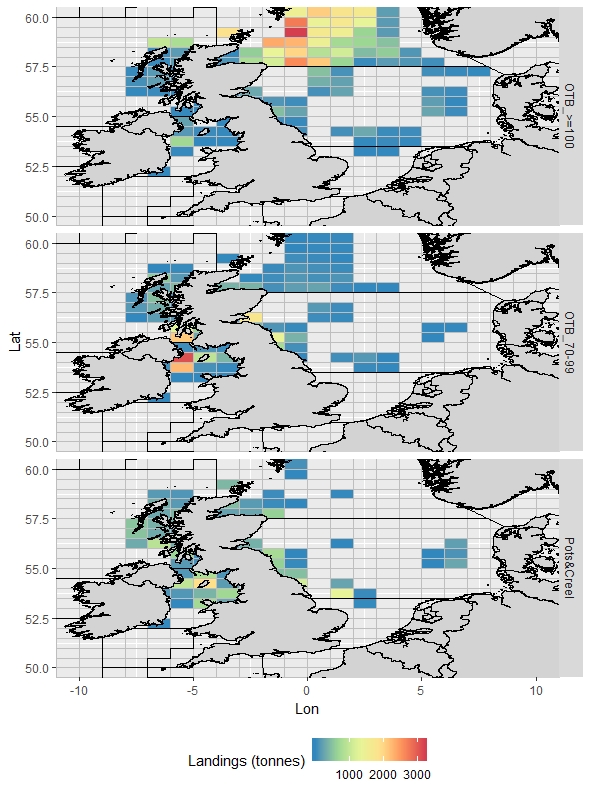 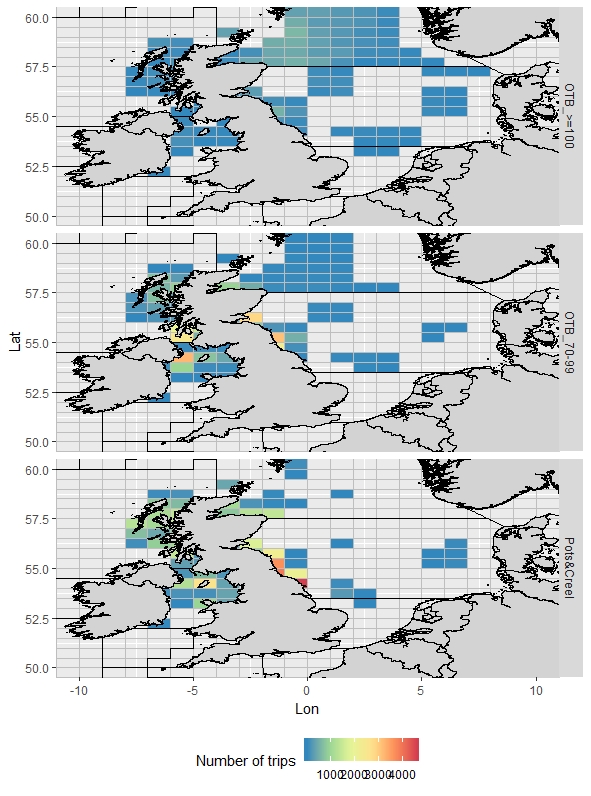 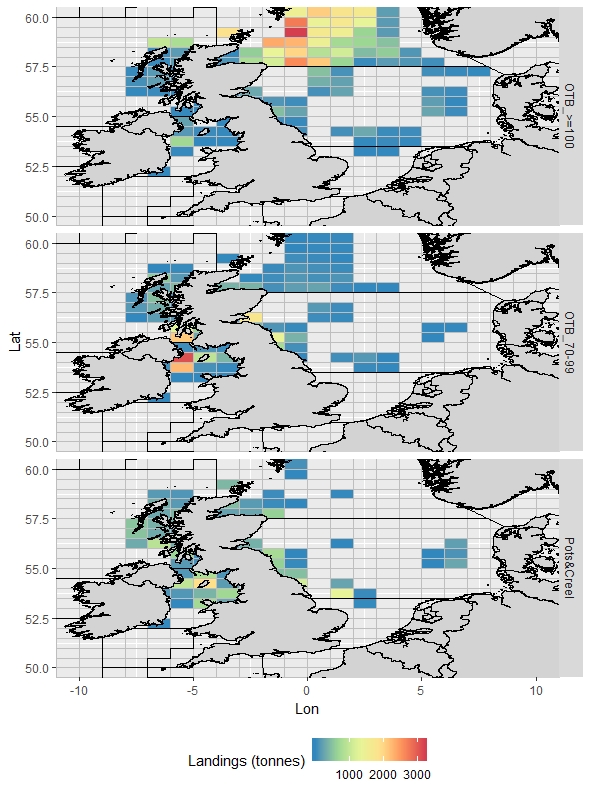 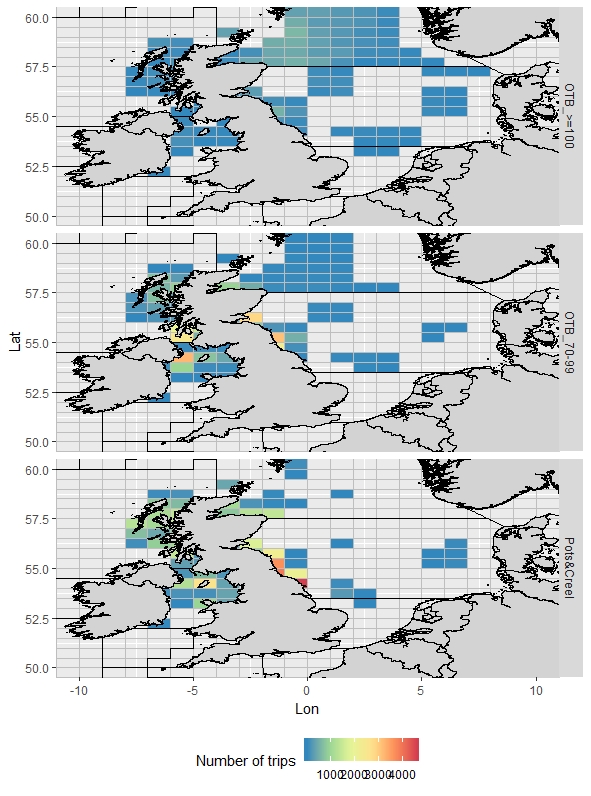 Figure 1. Mean landings (left plot) and number of trips (right plot), by ICES rectangle, by UK registered vessels – OTB_70-99, OTB_>=100, and pots/creel, in ICES area 4a-c, 6a and 7a, in 2018 and 2019 (Data source: UK Official landings).Catch profileLandings and discards estimates were combined to produce total catch profile for each gear type and Function unit : FU6 – Farn Deeps and FU14 – East Irish Sea, for 2018 and 2019.  However, only landings are available for pots/creel, as these gears are not included in the Cefas Observer programme sampling frame. Summary of the top 20 species (95% of the total catch) for each gear (complete list of species is provided as supplementary material in excel format). Landings profiles for the other function units are provided in the supplementary material in excel format. FU6 – Farn DeepsThe average between both years (2018-2019), the main primary species caught by for each gear type included:Otter trawl (OTB_70-99): Norway lobster (Nephrops norvegicus, 66%), whiting (Merlangius merlangus, 16%) (Table 4).Otter trawl (OTB_>=100): Norway lobster (45%), whiting (28%) and haddock (8%).  For pots and creel, the main species landed were secondary species: Edible crab (70%) and European lobster (Homarus gammarus, 21%). All primary species landed by pots and creel were minor (i.e. less than 5% of the landiings) (Table 6).The main secondary species caught by otter trawls using mesh size 70-99mm only included cuckoo ray (less resilient spcies, 2%). The catch profiles for otter trawls using mesh size >=100 did not include any main secondary, all secondary species were minor.The only ETP species recorded in the landings was the Atlantic halibut, for the three gear types. FU14 – East Irish SeaThe average between both years (2018-2019 the main primary species caught by for each gear type included:Otter trawl (OTB_70-99): Norway lobster (28%) and European plaice (Pleuronectes platessa, 17%) (Table 7).Otter trawl (OTB_>=100): Norway lobster (37%) and European plaice (21%) (Table 8).The main secondary species caught by for each gear type included:Otter trawl (OTB_70-99): Small-spotted catshark (Scyliorhinus canicula, 18%), queen scallop (Aequipecten opercularis, 11%), thornback ray (Raja clavata, 10%), common dab (8%) and spotted ray (Raja montagui, 3%) and nursehound (2%)  (Table 7).Otter trawl (OTB_>=100): thornback ray (26%) and small-spotted catshark (8%) (Table 8).For pots and creel, the main species landed was secondary species: Whelk (Buccinum undatum, 90%). All primary species landed by pots and creel were minor (i.e. less than 5% of the landings).Table 4. FU 6 – OTB_70-99 catch profile – Annual landings and discards estimates for otter trawls, in 2018 and 2019, in FU6 (Farn Deeps, ICES division 4b) (Data sources: Official landings database and Cefas Observer programme for discards estimates). NA indicates no discard data available.Table 5. FU 6 – OTB_>=100 catch profile – Annual landings and discards estimates for otter trawls, in 2018 and 2019, in FU6 (Farn Deeps, ICES 4b) (Data sources: Official landings database and Cefas Observer programme for discards estimates). NA indicates no discard data available.Table 6. FU 6 – Pots and creel catch profile – Annual landings and discards estimates for pots and creel, in 2018 and 2019, in FU 6 (Farn Deeps, ICES 4b) (Data sources: Official landings database). NA indicates no discard data available.Table 7. FU 14 – OTB_70-99 catch profile – Annual landings and discards estimates for otter trawls, in 2018 and 2019, in FU 14 (East Irish Sea) (Data sources: Official landings database and Cefas Observer programme for discards estimates). NA indicates no discard data available.Table 8. FU 14 – OTB_>=100 catch profile – Annual landings and discards estimates for otter trawls, in 2018 and 2019, in FU 14 (East Irish Sea) (Data sources: Official landings database and Cefas Observer programme for discards estimates). NA indicates no discard data available.Table 9. FU 14 – Pots and creel catch profile – Annual landings and discards estimates for pots and creel, in 2018 and 2019, in FU 14 (East Irish Sea) (Data sources: Official landings database). NA indicates no discard data available.DiscussionThe data used in this study to provide catch profiles for demersal trawls and pots/creel in each Nephrops function unit in ICES divisions 4a-c, 6a and 7a, are based on the reported landings by species and estimated discards from Cefas Observer programme. However, Cefas Observer programme only covers FU6 – Farn Deeps (ICES 4b) and FU14 – East Irish Sea (ICES 7a). The catch profiles for each gear were based on English and Welsh vessels. Each gear type showed the expected catch profile. Cefas Observer programme does not include pots and creel in its sampling frame and therefore there are no discard estimates for these gears. The Nephrops otter trawls 70-99mm (TR2) in the Farn Deeps is the main fishery sampled by the Cefas Observer programme in the North Sea. It is considered to be well sampled and representative of the fishing activity and, therefore, the discards estimates are considered reliable. On the other hand , OTB_>=100 (TR1) is considerably less sampled and the discards estimates showed higher variability. In the Irish Sea, otter trawls 70-99mm (TR2) is the main fishery sampled by the Cefas Observer programme. However, is less sampled than TR2 in the North Sea and data showed high variability. For the main species caught in this fishery, Norway lobster (primary species), thornback ray (secondary species), European plaice (primary species), the programme’s sampling level is considered adequate for the fishery in FU14. However, the Cefas Observer programme does not cover the fisheries in other FUs in the Irish sea (FU15 – West Irish Sea), which is included in the  AFBI (Northern Ireland Agri-Food and Biosciences Institute) Observer programme. Nephrops landings from FU14 only represent less than 4% of the total Nephrops landings from other FUs in the Irish sea (ICES advice 2020). Therefore the catch profiles presented in this report are solely representative for FU14 and should not extrapolated for other FUs.Cefas Observer programme did not have any recorded for “out-of-scope” species for the period between 2018-2019 for this fishery. This sampling programme follows the EU Data Collection Framework (DCF), in which the main objective is to collect data on discards and biological data for the main commercial species. Although, Member States are required to record data on incidental bycatch of all birds, mammals and reptiles and protected and rare fish species, the DCF sampling programmes were not designed with that specific purpose, and for this reason, it may not be statistically valid to provide estimates of catch for these species based on data collected by these programmes. Due to the random design of the sampling procedure and low coverage of the programme, rare species, such as some species of elasmobranchs may not be effectively sampled. The raising of bycatch/discard data of this type to estimate catches of ETP at fleet level may lead to biased estimates with very low precision. There is a need to develop directed studies to monitoring ETP bycatch and rare species, and to develop statistically sound sampling programmes with this objective in mind.There are limitations with the data used from the Cefas Observer programme, due to the random design of the sampling procedure and low coverage of the programme, and as consequence, frequently leads to one fishing trip being sampled for a specific year, area and gear combination, which is not sufficient to provide reliable estimates. To overcome the insufficient sampling effort and ensure quality of data provided, thresholds were applied. While for the data rich stocks, the application of thresholds might not have an impact; for the data limited stocks and rare species was not possible to provide discard estimates. The coverage and data collected could be improved with the use of new technologies (e.g. REM) and/or fishing industry collected and providing catch data. About usThe Centre for Environment, Fisheries and Aquaculture Science is the UK’s leading and most diverse centre for applied marine and freshwater science. We advise UK government and private sector customers on the environmental impact of their policies, programmes and activities through our scientific evidence and impartial expert advice.Our environmental monitoring and assessment programmes are fundamental to the sustainable development of marine and freshwater industries.   Through the application of our science and technology, we play a Main role in growing the marine and freshwater economy, creating jobs, and safeguarding public health and the health of our seas and aquatic resourcesHead office			Cefas	Pakefield RoadLowestoftSuffolkNR33 0HTTel: +44 (0) 1502 56 2244Fax: +44 (0) 1502 51 3865Weymouth office CefasBarrack RoadThe Nothe	Weymouth DT4 8UB Tel: +44 (0) 1305 206600Fax: +44 (0) 1305 206601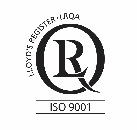 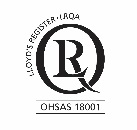 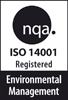 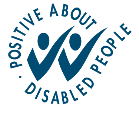 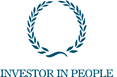 Customer focusWe offer a range of multidisciplinary bespoke scientific programmes covering a range of sectors, both public and private. Our broad capability covers shelf sea dynamics, climate effects on the aquatic environment, ecosystems and food security. We are growing our business internationally, with a particular emphasis on the Commonwealth, Middle East and South East Asia.Our customer base and partnerships are broad, spanning Government, public and private sectors, academia, non-governmental organisations (NGOs), at home and internationally.We work with: a wide range of UK Government departments and agencies, including Department for the Environment Food and Rural Affairs (Defra), Foreign and Commonwealth Office (FCO) and Department for Business, Energy and Industrial Strategy (BEIS), Natural Resources Wales, Scotland, Northern Ireland and governments overseas. industries across a range of sectors including offshore renewable energy, oil and gas emergency response, marine surveying, fishing and aquaculture. other scientists from research councils, universities and EU research programmes.NGOs interested in marine and freshwater. local communities and voluntary groups, active in protecting the coastal, marine and freshwater environments.www.cefas.co.ukSubmitted to: Mathew Spencer Date submitted: 08/03/2021Project Manager: Charlotte EadeReport compiled by:Ana Ribeiro SantosQuality control by:Silvia Rodriguez ClimentApproved by and date: Ana Ribeiro Santos, 08/03/2021Version: 1.0Version Control HistoryVersion Control HistoryVersion Control HistoryVersion Control HistoryVersionAuthor DateComment1.0A. Ribeiro Santos25/02/2020First draft1.0Silvia Rodriguez Climent26/02/2021QA’d – Comments and edits1.0Ribeiro Santos03/03/2021Address comments1.1A. Ribeiro Santos14/04/2021Address customer commentsICES divisionNephrops FUName4aFU10Noup4aFU32Norway deep4aFU7Fladen Ground4aFU9Moray Firth4bFU32Norway deep4bFU33Horn's reef4bFU34Davil'Hole4bFU5Botney Cut-Silver4bFU6Farn Deeps4bFU8Firth of Forth4cFU5Botney Cut-Silver6aFU11North Minch6aFU12South Minch6aFU13Firth of Clyde7aFU14East Irish Sea7aFU15West Irish Sea7aFU19Irish Sea, Celtic Sea7-10m7-10m7-10m7-10m≥10m≥10m≥10m≥10mBeamScallopNetTrawlBeamScallopNetTrawlNortheast – ICES 4All gearsAll gearsAll gearsAll gearsBeam (Shrimp as subset)ScallopNet, Trawl & LinesNet, Trawl & LinesEast – ICES 4 and 7dAll gearsAll gearsAll gearsAll gearsBeam (Shrimp as subset)ScallopNet, Trawl & LinesNet, Trawl & LinesWest – ICES 7e-kAll gearsAll gearsAll gearsAll gearsBeam (Shrimp as subset)ScallopNetTrawlNorthwest – ICES 7aAll gearsAll gearsAll gearsAll gearsBeam (Shrimp as subset)ScallopNet Trawl & LinesNet Trawl & LinesYearGear typeNumber of trips sampledTotal number of landing tripsFU62018OTB_70-99284892FU62018OTB_>=1004697FU62018Pots/creel016304FU62019OTB_70-99341012FU62019OTB_>=10066753FU62019Pots/creel016176FU142018OTB_70-997639FU142018OTB_>=100022FU142018Pots/creel01581FU142019OTB_70-998416FU142019OTB_>=100033FU142019Pots/creel01886YearSpecies FAO codeSpecies common nameDiscards (tonnes)Landings (tonnes)ProportionSpecies categorySpecies category (Main/minor)2018NEPNorway lobster22.11340.10.58PrimaryTarget2018WHGWhiting274.0237.40.22PrimaryMain2018DABCommon dab41.319.60.03SecondaryMinor2018RJMSpotted ray45.00.30.02SecondaryMinor2018GUXGurnards19.725.00.02SecondaryMinor2018CODAtlantic cod12.426.20.02PrimaryMinor2018HADHaddock9.827.50.02PrimaryMinor2018PLEEuropean plaice15.815.40.01PrimaryMinor2018LEMLemon sole19.79.40.01SecondaryMinor2018GUUTub gurnard25.70.00.01SecondaryMinor2018CREEdible crab23.12.50.01SecondaryMinor2018LYYDragonet22.60.00.01SecondaryMinor2018ANFAnglerfishes0.919.00.01SecondaryMinor2018PLAAmerican plaice9.33.00.01SecondaryMinor2018HALAtlantic halibutNA10.90.00ETPMinor2018NOPNorway pout9.80.00.00PrimaryMinor2018TURTurbot0.19.10.00PrimaryMinor2018PODPoor cod8.80.00.00SecondaryMinor2018ENCFourbeard rockling7.90.00.00SecondaryMinor2018MACAtlantic mackerelNA7.50.00PrimaryMinor2019NEPNorway lobster546.72965.80.74PrimaryTarget2019WHGWhiting200.0242.80.09PrimaryMain2019CREEdible crab113.52.70.02SecondaryMinor2019RJNCuckoo ray96.300.02SecondaryMain2019HADHaddock43.744.50.02PrimaryMinor2019CODAtlantic cod36.723.30.01PrimaryMinor2019GUXGurnards48.68.40.01SecondaryMinor2019DABCommon dab29.618.00.01SecondaryMinor2019ANFAnglerfishes4.134.90.01SecondaryMinor2019SQCCommon squids 3.830.00.01SecondaryMinor2019PLEEuropean plaice17.213.50.01PrimaryMinor2019ENCFourbeard rockling24.700.01SecondaryMinor2019GUUTub gurnard22.200.00SecondaryMinor2019PLAAmerican plaice16.35.10.00SecondaryMinor2019LEMLemon sole12.67.80.00SecondaryMinor2019HALAtlantic halibutNA19.20.00ETPMinor2019TURTurbot1.311.90.00PrimaryMinor2019WITWitch flounder10.91.70.00PrimaryMinor2019LYYDragonet10.900.00SecondaryMinor2019MACAtlantic mackerel0.27.90.00PrimaryMinorYearSpecies FAO codeSpecies common nameDiscards (tonnes)Landings (tonnes)ProportionSpecies categorySpecies category (Main/minor)2018WHGWhiting264.8100.00.36PrimaryMain2018NEPNorway lobster0.3336.20.33PrimaryTarget2018HADHaddock43.589.30.13PrimaryMain2018SCEGreat Atlantic scallopNA39.50.04SecondaryMinor2018DABCommon dab28.76.30.03SecondaryMinor2018LEMLemon sole17.74.10.02SecondaryMinor2018PLEEuropean plaice14.94.90.02PrimaryMinor2018CODAtlantic cod7.512.30.02PrimaryMinor2018LYYDragonet18.70.00.02SecondaryMinor2018ANFAnglerfishesNA9.10.01SecondaryMinor2018HALAtlantic halibutNA8.20.01ETPMinor2018GUXGurnardsNA6.70.01SecondaryMinor2018SQCCommon squids 0.82.50.00SecondaryMinor2018MACAtlantic mackerelNA2.60.00PrimaryMinor2018TURTurbotNA1.50.00PrimaryMinor2018RJCThornback rayNA1.30.00SecondaryMinor2018SOLCommon soleNA0.80.00PrimaryMinor2018BLLBrillNA0.60.00SecondaryMinor2018WITWitch flounderNA0.60.00PrimaryMinor2018MURSurmulletNA0.40.00SecondaryMinor2019NEPNorway lobster1.31095.90.59PrimaryTarget2019WHGWhiting292.682.70.20PrimaryMain2019HADHaddock35.039.20.04PrimaryMinor2019PLAAmerican plaice38.30.00.02SecondaryMinor2019PLEEuropean plaice25.38.10.02PrimaryMinor2019GUXGurnards9.022.20.02SecondaryMinor2019CODAtlantic cod21.38.60.02PrimaryMinor2019HERAtlantic herring28.30.00.02PrimaryMinor2019SCEGreat Atlantic scallopNA22.20.01PrimaryMinor2019ANFAnglerfishes nei3.518.40.01SecondaryMinor2019LEMLemon sole16.02.60.01SecondaryMinor2019ENCFourbeard rockling15.40.00.01SecondaryMinor2019SQCCommon squids0.312.50.01SecondaryMinor2019GUUTub gurnard12.40.00.01SecondaryMinor2019RJNCuckoo ray10.30.70.01SecondaryMinor2019NOPNorway pout10.90.00.01PrimaryMinor2019DABCommon dab0.65.90.00SecondaryMinor2019LYYDragonet3.90.00.00SecondaryMinor2019HALAtlantic halibutNA3.90.00ETPMinor2019TURTurbotNA2.80.00PrimaryMinorYearSpecies FAO codeSpecies common nameDiscards (tonnes)Landings (tonnes)ProportionSpecies categorySpecies category (Main/minor)2018CREEdible crabNA2596.60.72SecondaryMain2018LBEEuropean lobsterNA709.30.20SecondaryMain2018NEPNorway lobsterNA119.30.03PrimaryTarget2018LIOVelvet swimcrabNA49.30.01SecondaryMinor2018CODAtlantic codNA36.60.01PrimaryMinor2018WHGWhitingNA24.60.01PrimaryMinor2018WHEWhelkNA19.90.01SecondaryMinor2018SQCCommon squidsNA15.00.00SecondaryMinor2018MACAtlantic mackerelNA11.60.00PrimaryMinor2018SCEGreat Atlantic scallopNA8.90.00PrimaryMinor2018HADHaddockNA1.50.00PrimaryMinor2018TURTurbotNA1.20.00PrimaryMinor2018PLEEuropean plaiceNA1.10.00PrimaryMinor2018HALAtlantic halibutNA1.10.00ETPMinor2018ANFAnglerfishes neiNA1.00.00SecondaryMinor2018LEMLemon soleNA1.00.00SecondaryMinor2018RJCThornback rayNA0.80.00SecondaryMinor2018POLPollackNA0.80.00SecondaryMinor2018BLLBrillNA0.50.00SecondaryMinor2018SOLCommon soleNA0.50.00PrimaryMinor2019CREEdible crabNA2120.60.67SecondaryMain2019LBEEuropean lobsterNA703.40.22SecondaryMain2019NEPNorway lobsterNA138.90.04PrimaryTarget2019LIOVelvet swimcrabNA113.00.04SecondaryMinor2019CODAtlantic codNA27.90.01PrimaryMinor2019WHGWhitingNA17.70.01PrimaryMinor2019SQCCommon squidsNA14.90.00SecondaryMinor2019WHEWhelkNA10.40.00SecondaryMinor2019MACAtlantic mackerelNA3.10.00PrimaryMinor2019ANFAnglerfishesNA1.90.00SecondaryMinor2019SCEGreat Atlantic scallopNA1.20.00PrimaryMinor2019TURTurbotNA1.00.00PrimaryMinor2019HADHaddockNA0.70.00PrimaryMinor2019CRAMarine crabsNA0.70.00SecondaryMinor2019PLEEuropean plaiceNA0.60.00PrimaryMinor2019RJCThornback rayNA0.50.00SecondaryMinor2019LEMLemon soleNA0.50.00SecondaryMinor2019HALAtlantic halibutNA0.40.00ETPMinor2019SOLCommon soleNA0.40.00PrimaryMinor2019CRGGreen crabNA0.40.00SecondaryMinorYearSpecies FAO codeSpecies common nameDiscards (tonnes)Landings (tonnes)ProportionSpecies categorySpecies category (Main/minor)2018NEPNorway lobster0.2252.90.35PrimaryTarget2018PLEEuropean plaice102.042.50.20PrimaryMain2018QSCQueen scallopNA122.30.17SecondaryMain2018RJCThornback ray25.978.50.15SecondaryMain2018SYCSmall-spotted catshark12.938.90.07SecondaryMain2018BLLBrillNA14.90.02SecondaryMinor2018WHGWhiting4.20.40.01PrimaryMinor2018SOLCommon sole1.42.40.01PrimaryMinor2018ANFAnglerfishesNA3.40.00SecondaryMinor2018TURTurbotNA3.30.00SecondaryMinor2018CODAtlantic codNA2.20.00PrimaryMinor2018DGHDogfishes and hounds NA1.70.00SecondaryMinor2018MSFMediterranean scaldfish1.500.00SecondaryMinor2018GUXGurnardsNA1.40.00SecondaryMinor2018HADHaddockNA1.00.00PrimaryMinor2018SCEGreat Atlantic scallopNA0.70.00PrimaryMinor2018LEMLemon soleNA0.70.00SecondaryMinor2018WITWitch flounderNA0.60.00PrimaryMinor2018DABCommon dab0.40.00.00SecondaryMinor2018SQCCommon squids NA0.40.00SecondaryMinor2019SYCSmall-spotted catshark322.037.80.29SecondaryMain2019NEPNorway lobster0.7255.60.20PrimaryTarget2019DABCommon dab200.50.00.16SecondaryMain2019PLEEuropean plaice131.333.80.13PrimaryMain2019RJCThornback ray5.352.10.05SecondaryMain2019QSCQueen scallopNA49.90.04SecondaryMinor2019RJMSpotted ray34.200.03SecondaryMain2019SYTNursehound22.500.02SecondaryMain2019WHGWhiting18.70.00.01PrimaryMinor2019GUXGurnards11.51.40.01SecondaryMinor2019LYYDragonet12.300.01SecondaryMinor2019BLLBrill0.111.90.01SecondaryMinor2019CREEdible crab9.600.01SecondaryMinor2019SOLCommon sole0.86.30.01PrimaryMinor2019DGHDogfishes and houndsNA6.90.01SecondaryMinor2019GUUTub gurnard6.70.00.01SecondaryMinor2019CODAtlantic cod2.83.10.00PrimaryMinor2019HADHaddock3.20.40.00PrimaryMinor2019ANFAnglerfishes0.82.80.00SecondaryMinor2019TURTurbotNA2.70.00SecondaryMinorYearSpecies FAO codeSpecies common nameDiscards (tonnes)Landings (tonnes)ProportionSpecies categorySpecies category (Main/minor)2018NEPNorway lobsterNA6.00.60PrimaryTarget2018RJCThornback rayNA2.30.22SecondaryMain2018PLEEuropean plaiceNA1.00.09PrimaryMain2018BLLBrillNA0.20.02SecondaryMinor2018TURTurbotNA0.10.01SecondaryMinor2018SYCSmall-spotted catsharkNA0.10.01SecondaryMinor2018GUXGurnardsNA0.10.01SecondaryMinor2018CODAtlantic codNA0.10.01PrimaryMinor2018LEMLemon soleNA0.10.01SecondaryMinor2018HADHaddockNA0.10.01PrimaryMinor2018SOLCommon soleNA0.00.00PrimaryMinor2018ANFAnglerfishesNA0.00.00SecondaryMinor2018CSHCommon shrimpNA0.00.00SecondaryMinor2018MULMullets neiNA0.00.00SecondaryMinor2018JODJohn doryNA0.00.00SecondaryMinor2018POKSaitheNA0.00.00SecondaryMinor2018WITWitch flounderNA0.00.00SecondaryMinor2018LBEEuropean lobsterNA0.00.00SecondaryMinor2018WHGWhitingNA0.00.00PrimaryMinor2018BSSEuropean seabassNA0.00.00SecondaryMinor2019PLEEuropean plaiceNA7.20.32PrimaryMain2019RJCThornback rayNA6.90.30SecondaryMain2019NEPNorway lobsterNA3.40.15PrimaryTarget2019SYCSmall-spotted catsharkNA3.30.15SecondaryMain2019BLLBrillNA0.80.04SecondaryMinor2019CODAtlantic codNA0.40.02PrimaryMinor2019SOLCommon soleNA0.20.01PrimaryMinor2019GUXGurnardsNA0.10.01SecondaryMinor2019ANFAnglerfishes NA0.10.00SecondaryMinor2019HADHaddockNA0.10.00PrimaryMinor2019TURTurbotNA0.00.00SecondaryMinor2019LBEEuropean lobsterNA0.00.00SecondaryMinor2019FLEEuropean flounderNA0.00.00SecondaryMinor2019POLPollackNA0.00.00SecondaryMinor2019LEMLemon soleNA0.00.00SecondaryMinor2019WHGWhitingNA0.00.00PrimaryMinor2019WITWitch flounderNA0.00.00SecondaryMinor2019LINLingNA0.00.00SecondaryMinor2019HKEEuropean hakeNA0.00.00PrimaryMinor2019MULMullets NA0.00.00SecondaryMinorYearSpecies FAO codeSpecies common nameDiscards (tonnes)Landings (tonnes)ProportionSpecies categorySpecies category (Main/minor)2018WHEWhelkNA1789.40.89SecondaryMain2018CREEdible crabNA107.10.05SecondaryMain2018LBEEuropean lobsterNA51.10.03SecondaryMinor2018RAZSolen razor clams NA46.30.02SecondaryMinor2018RJCThornback rayNA10.10.01SecondaryMinor2018PLEEuropean plaiceNA2.00.00PrimaryMinor2018CPRCommon prawnNA1.50.00SecondaryMinor2018SYCSmall-spotted catsharkNA1.30.00SecondaryMinor2018SCEGreat Atlantic scallopNA0.60.00PrimaryMinor2018POLPollackNA0.20.00SecondaryMinor2018NEPNorway lobsterNA0.10.00PrimaryTarget2018CODAtlantic codNA0.10.00PrimaryMinor2018LIOVelvet swimcrabNA0.00.00SecondaryMinor2018CSHCommon shrimpNA0.00.00SecondaryMinor2018BLLBrillNA0.00.00SecondaryMinor2018SOLCommon soleNA0.00.00PrimaryMinor2018TURTurbotNA0.00.00SecondaryMinor2018ANFAnglerfishes NA0.00.00SecondaryMinor2018SQCCommon squids NA0.00.00SecondaryMinor2019WHEWhelkNA1877.50.90SecondaryMain2019RAZSolen razor clams NA80.60.04SecondaryMinor2019LBEEuropean lobsterNA69.00.03SecondaryMinor2019CREEdible crabNA48.60.02SecondaryMinor2019RJCThornback rayNA7.60.00SecondaryMinor2019CPRCommon prawnNA0.80.00SecondaryMinor2019PLEEuropean plaiceNA0.30.00PrimaryMinor2019LIOVelvet swimcrabNA0.10.00SecondaryMinor2019SYCSmall-spotted catsharkNA0.10.00SecondaryMinor2019FLEEuropean flounderNA0.00.00SecondaryMinor2019POLPollackNA0.00.00SecondaryMinor2019CODAtlantic codNA0.00.00PrimaryMinor2019BLLBrillNA0.00.00SecondaryMinor2019NEPNorway lobsterNA0.00.00PrimaryTarget2019SOLCommon soleNA0.00.00PrimaryMinor2019BSSEuropean seabassNA0.00.00SecondaryMinor2019GUXGurnardsNA0.00.00SecondaryMinor2019MURSurmulletNA0.00.00SecondaryMinor2019TURTurbotNA0.00.00SecondaryMinor